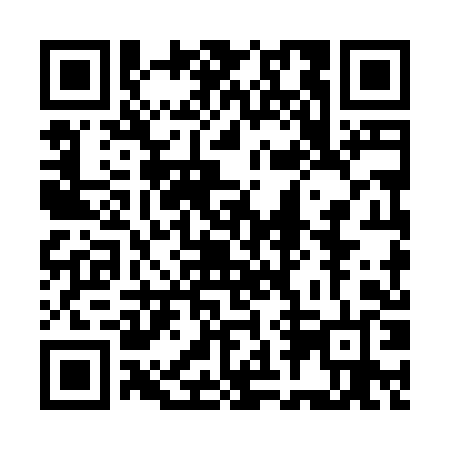 Prayer times for Bulahdelah, AustraliaWed 1 May 2024 - Fri 31 May 2024High Latitude Method: NonePrayer Calculation Method: Muslim World LeagueAsar Calculation Method: ShafiPrayer times provided by https://www.salahtimes.comDateDayFajrSunriseDhuhrAsrMaghribIsha1Wed5:006:2411:482:505:136:312Thu5:016:2411:482:505:126:303Fri5:026:2511:482:495:116:304Sat5:026:2611:482:485:106:295Sun5:036:2611:482:475:096:286Mon5:036:2711:482:475:086:277Tue5:046:2811:482:465:076:278Wed5:056:2911:482:455:076:269Thu5:056:2911:482:455:066:2510Fri5:066:3011:482:445:056:2511Sat5:066:3111:482:445:046:2412Sun5:076:3111:482:435:046:2313Mon5:076:3211:482:425:036:2314Tue5:086:3311:482:425:026:2215Wed5:096:3311:482:415:016:2216Thu5:096:3411:482:415:016:2117Fri5:106:3511:482:405:006:2118Sat5:106:3611:482:405:006:2019Sun5:116:3611:482:394:596:2020Mon5:116:3711:482:394:586:1921Tue5:126:3811:482:384:586:1922Wed5:126:3811:482:384:576:1823Thu5:136:3911:482:384:576:1824Fri5:136:3911:482:374:576:1825Sat5:146:4011:482:374:566:1726Sun5:146:4111:482:374:566:1727Mon5:156:4111:482:364:556:1728Tue5:156:4211:492:364:556:1729Wed5:166:4311:492:364:556:1630Thu5:166:4311:492:364:546:1631Fri5:176:4411:492:354:546:16